bSTOKED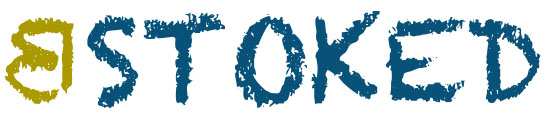 www.bstoked.netNemško/slovensko zagonsko podjetje bSTOKED išče frontend in backend spletne razvijalce in oblikovalce.bSTOKED razvija spletno tržnico za športna potovanja po vsem svetu - neke vrste Airbnb/TripAdvisor - in potrebuje frontend  in  backend  spletne  razvijalce. bSTOKED je trenutno v fazi testiranja (MVP temelječ na Wordpress), a že uspešno prodaja storitve v ZDA, različnih državah EU in drugod v tujini. bSTOKED načrtuje razvoj nove spletne platforme  s kompleksnim iskalnikom  in  rezervacijskim  sistemom,  ki  mora  združevati  raznolike  interne  in  eksterne  podatkovne  baze. S pomočjo združevanja API rešitev naših partnerjev želimo ustvariti »mashup« z unikatno funkcionalnostjo. Trenutno že sodelujemo z največjim spletnim brskalnikom letalskih kart skyscanner.net iz Škotske. Razviti želimo tudi vrhunski uporabniški vmesnik, kar od razvijalcev zahteva tudi občutek za web design in UX.   Možno je sodelovanje kot pogodben freelancer, predani in najboljši kader ima možnost postati solastnik v podjetju in tudi prevzeti funkcijo Chief Technology Officer (CTO).    Potrebne  so  predhodne  izkušnje  s  spletnim  razvijanjem,  delavnost  in samoiniciativnost  ter  odlično  poznavanje  PHP,  Java  Script  in  CSS  programskih jezikov, rokovanje s SQL bazami itd. Koristno je tudi poznavanje Wordpress arhitekture.www.bstoked.net   Prosim  pošljite  svoje  povpraševanje in CV (reference!) na:  info@bstoked.net  